Schönfeld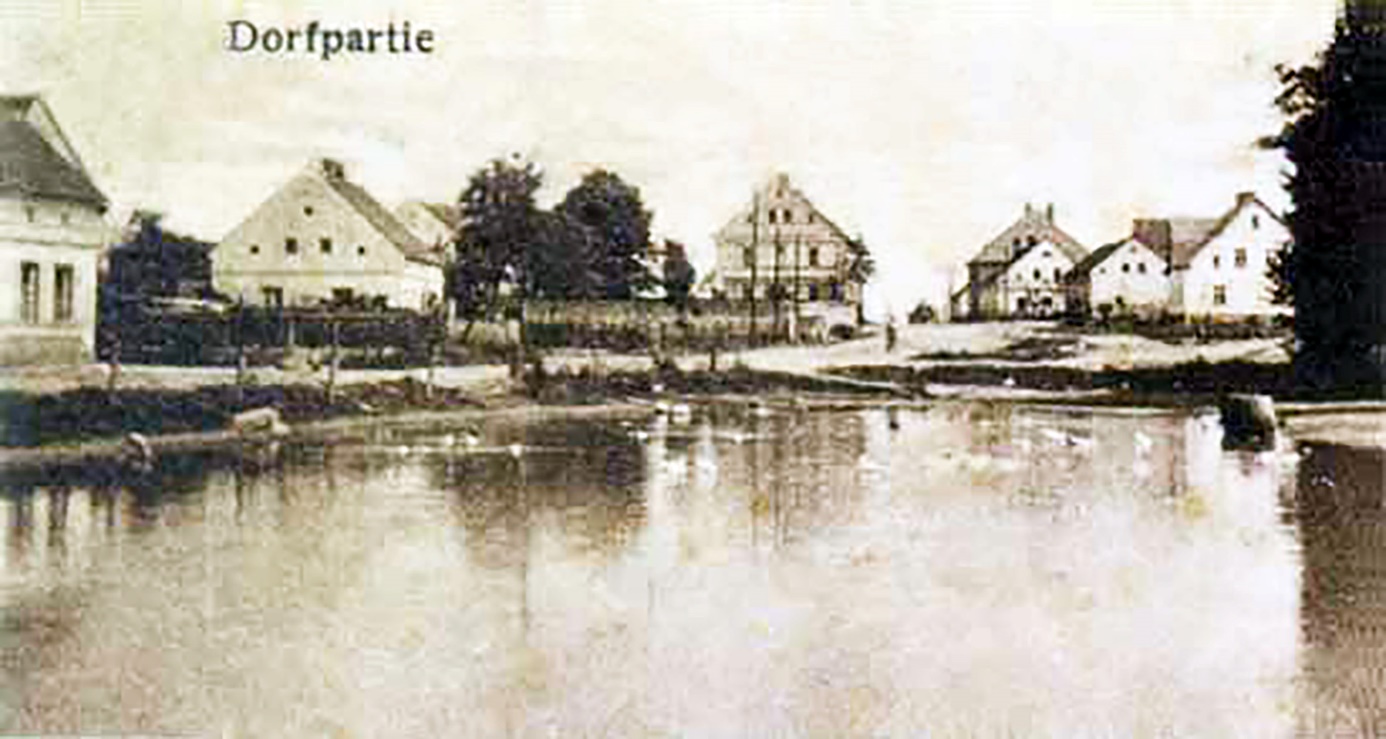 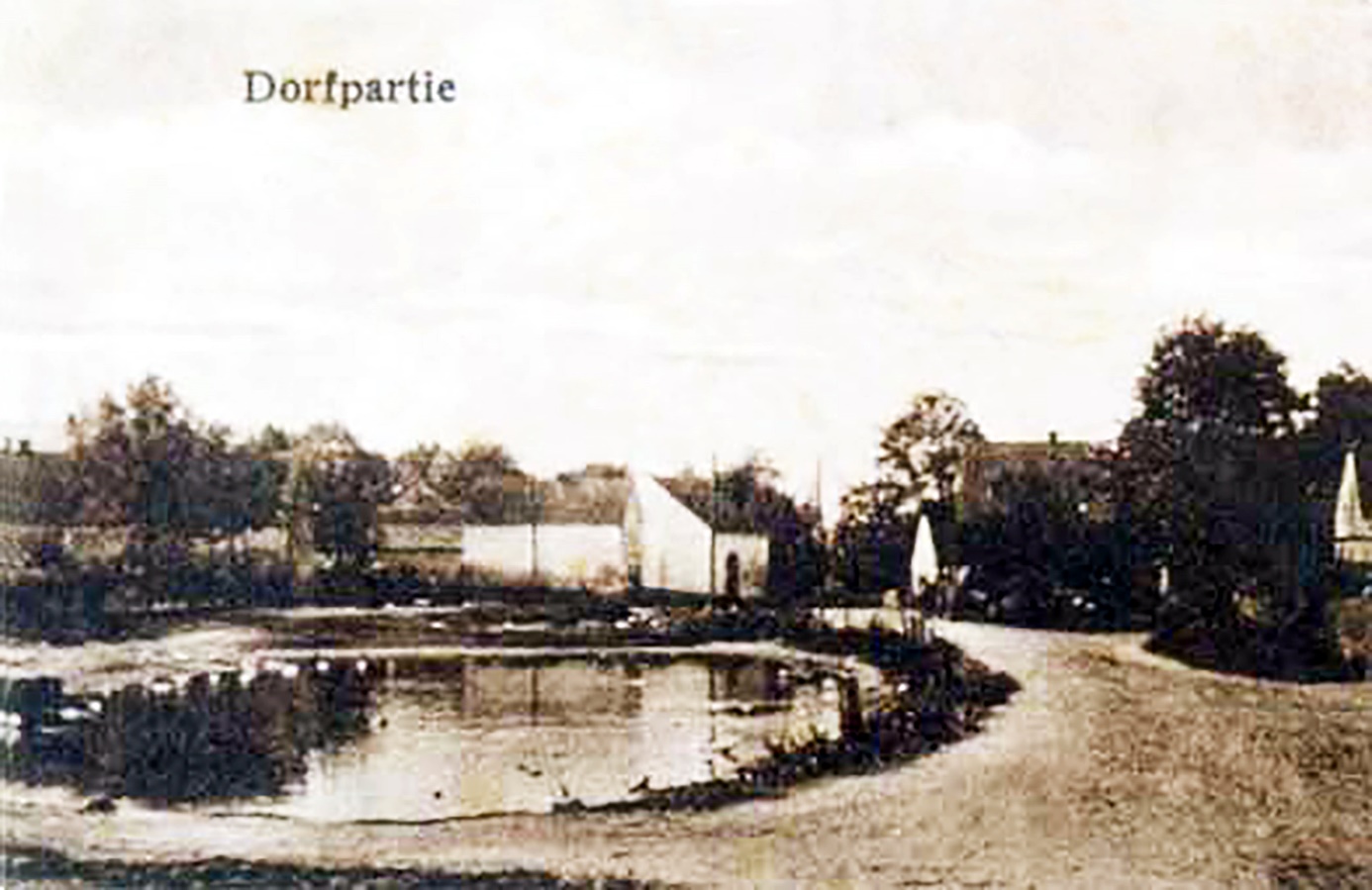 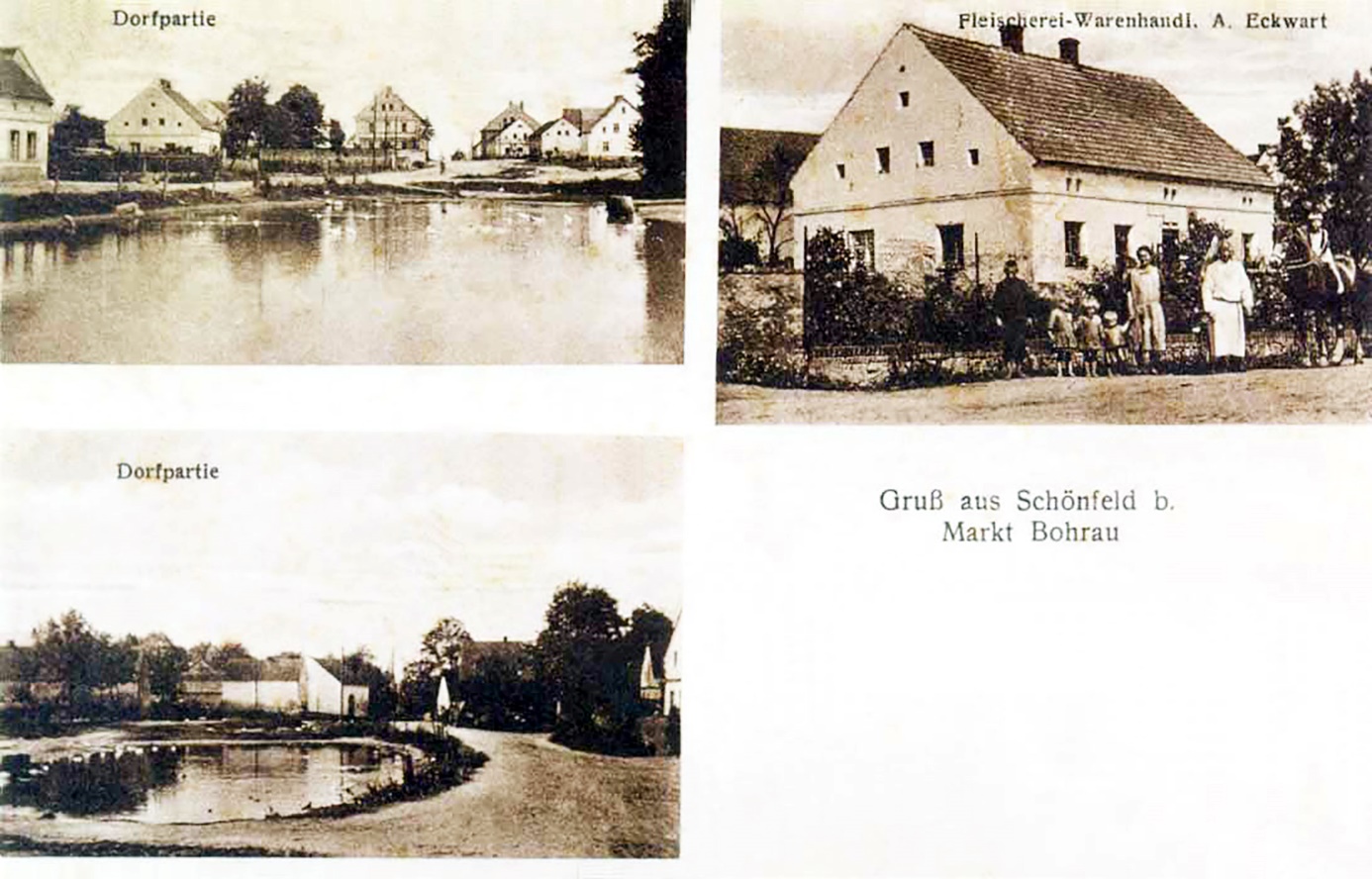 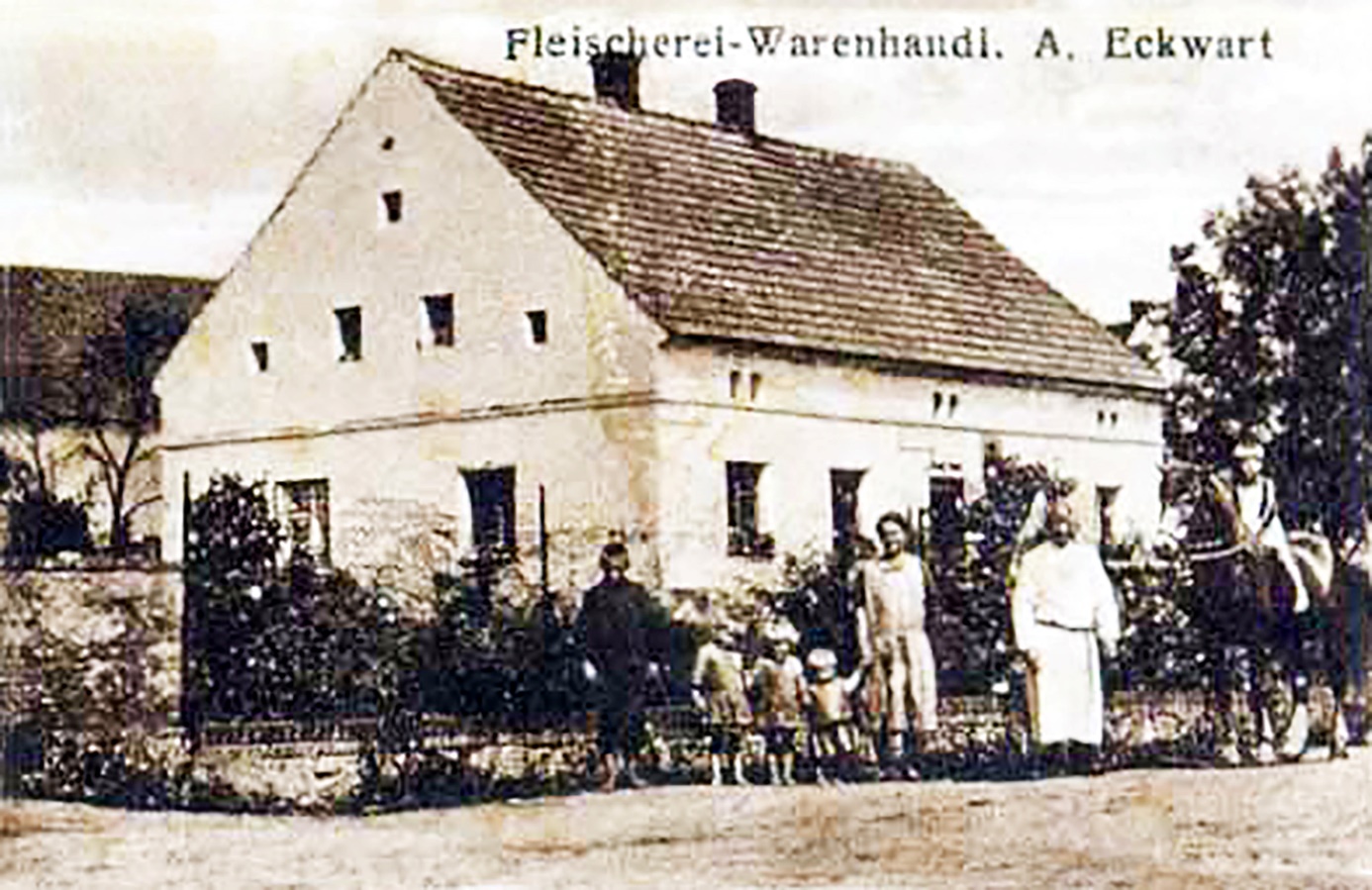 